В апреле 2009 года  состоялся второй городской фестиваль малых научных обществ «Исток». Честь школы №15 защищали учащиеся 4 «Б» класса, классный руководитель Гибадуллина Елена Николаевна. На фестивале была представлена работа школьного малого научного общества «РИТМ», что обозначает: 		 * Рациональное	         				 	* Изучение	          				 			* Теоретического									     	 * Материала«Ритм» существует не первый год,	В школе оно хорошо известно.	Здесь разный трудится народ,	Но всем ребятам очень интересно!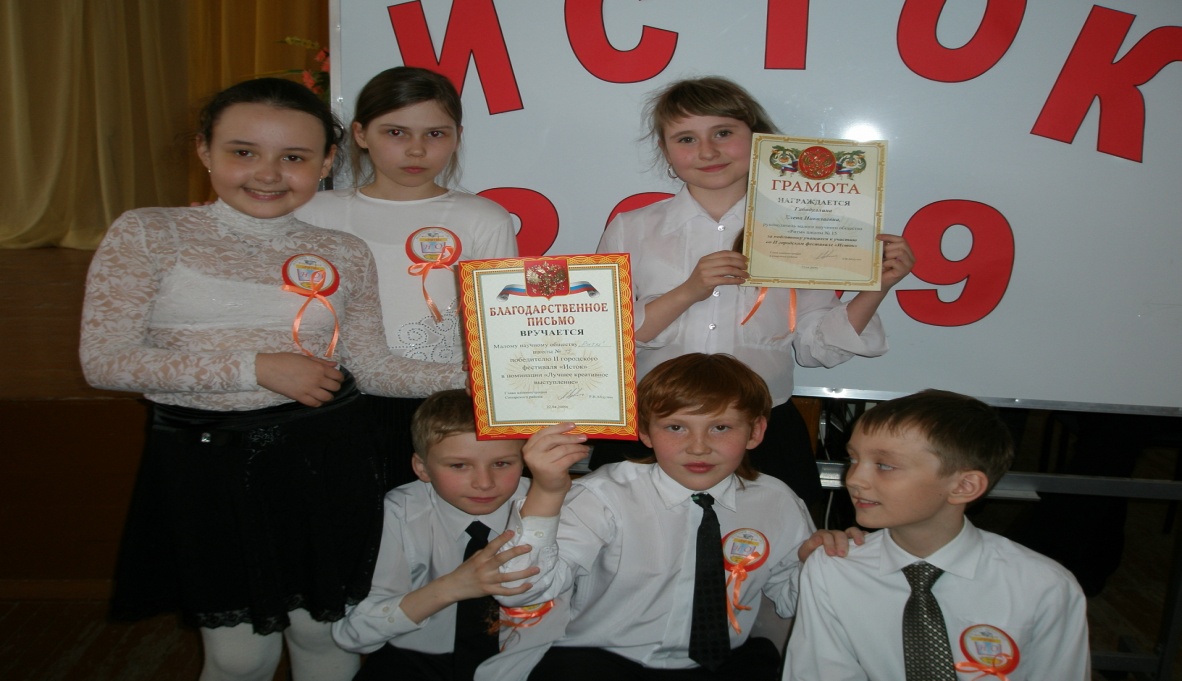 Команда «РИТМ» награждена Благодарственным письмом Главы администрации Синарского района за «ЛУЧШЕЕ КРЕАТИВНОЕ ВЫСТУПЛЕНИЕ» 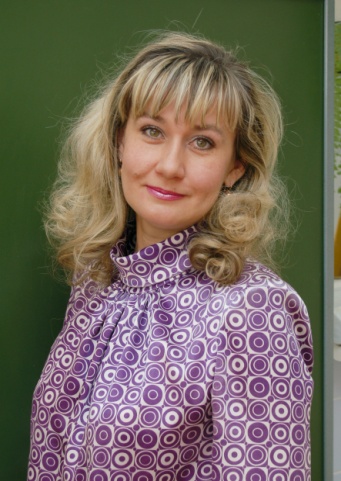 В марте 2010 года состоялась ежегодная городская педагогическая конференция «ПРОДУКТИВНАЯ ПЕДАГОГИКА: ПЕДАГОГИЧЕСКИЕ ТЕХНОЛОГИИ В ПРАКТИКЕ УЧИТЕЛЯ». На этой конференции делилась своим педагогическим опытом по теме: «Совершенствование навыка чтения у младших школьников» учитель начальных классов МОУ «СОШ № 15» Гибадуллина Елена Николаевна.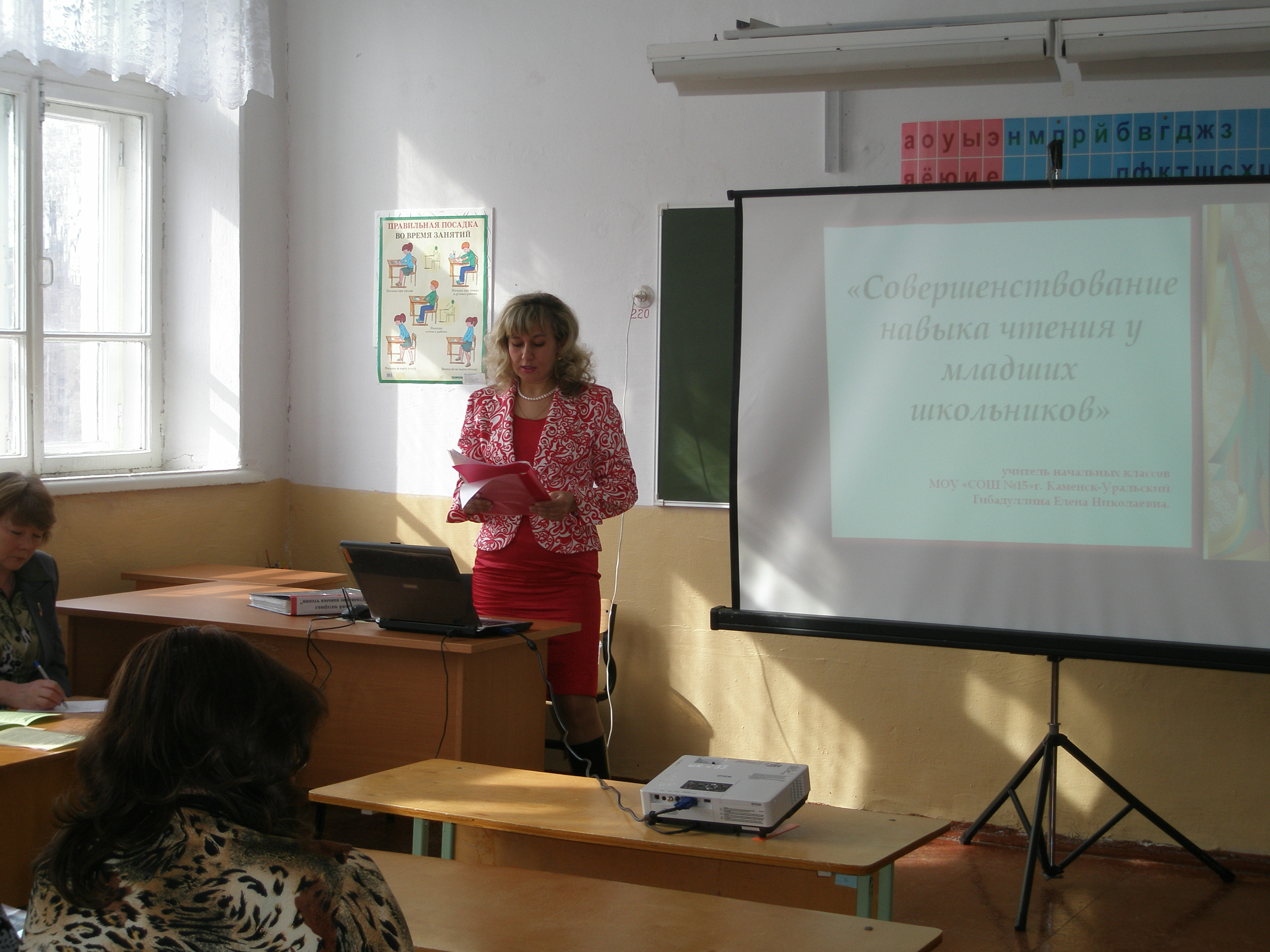 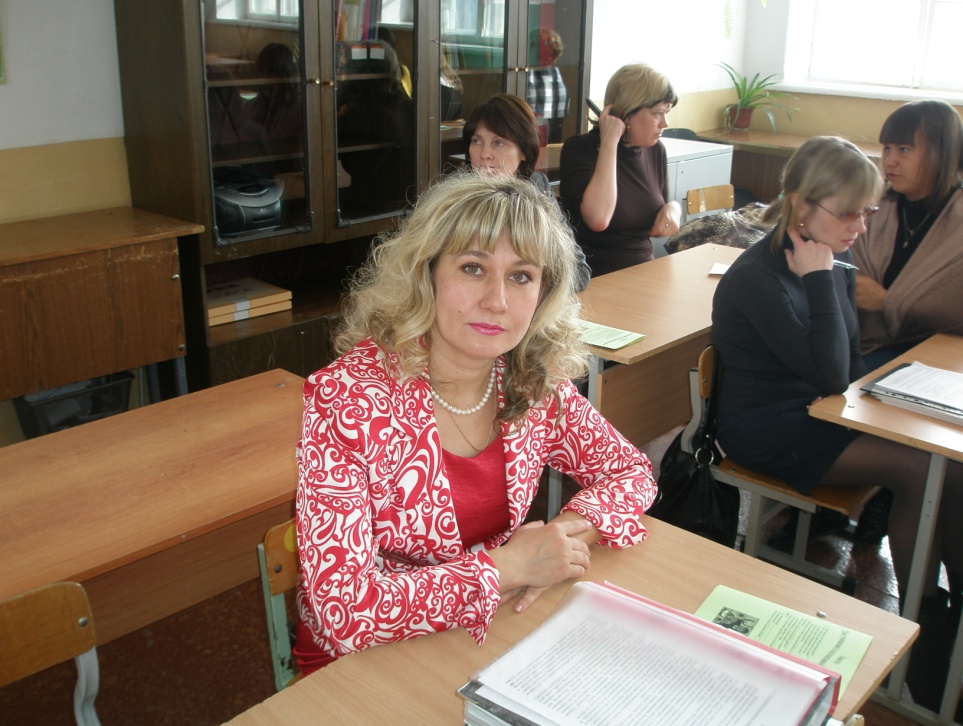 Январь 2010 года в МОУ «СОШ № 15» был объявлен месячником ПЕДАГОГИЧЕСКОГО МАСТЕРСТВА. В рамках этого мероприятия учитель начальных классов Гибадуллина Елена Николаевна поделилась своим опытом  с коллегами. Елена Николаевна провела открытый урок обучения грамоте в 1 «Б» классе. Класс занимается по системе развивающего обучения Л. В. Занкова. 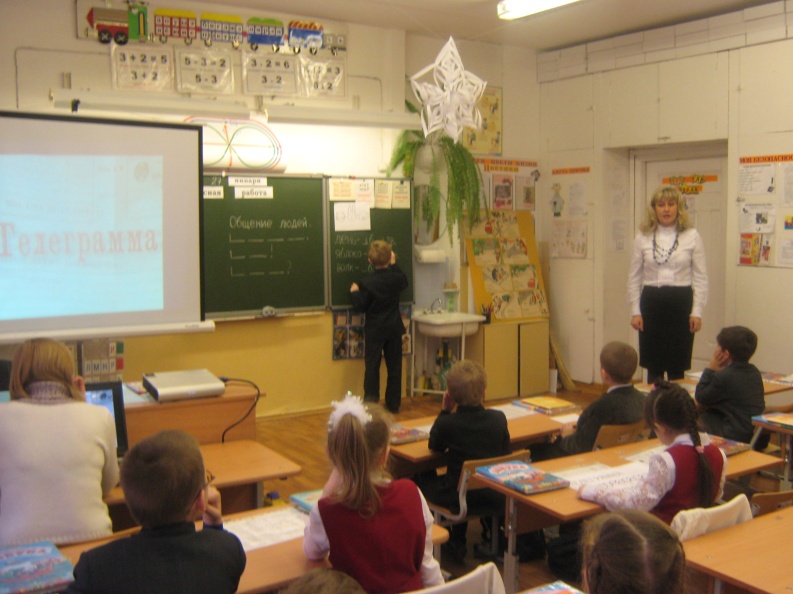 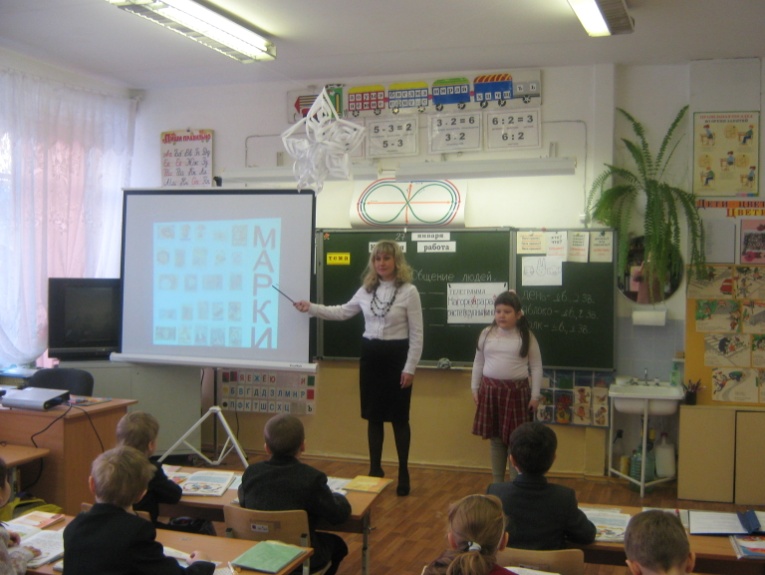 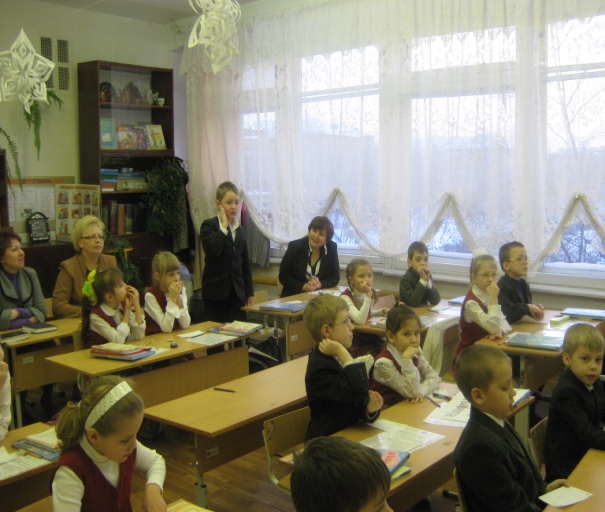 	7 апреля – всемирный день здоровья. В нашей школе уже много лет в этот день проходит единый традиционный классный час по программе «Здоровье». В апреле 2010 года классный руководитель 1 «Б» класса Гибадуллина Елена Николаевна провела открытый классный час «Путешествие в страну Здоровячков», на котором  присутствовали учителя начальных классов. 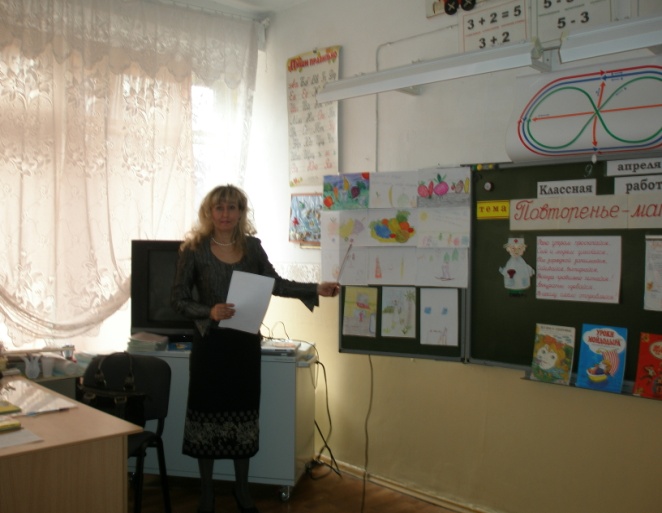 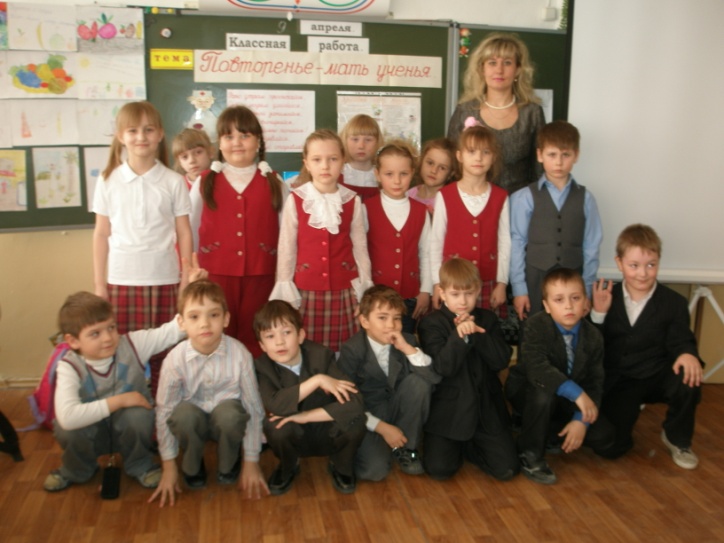 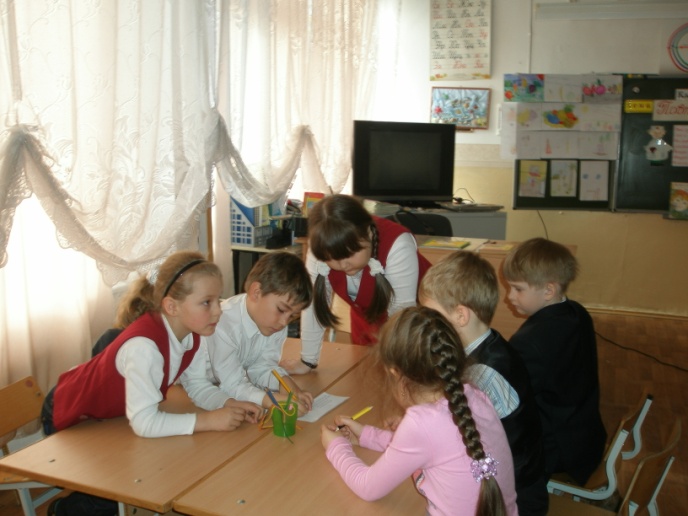 По традиции МОУ «СОШ № 15» в январе месяце в рамках фестиваля «ЮНЫЕ ИНТЕЛЛЕКТУАЛЫ СРЕДНЕГО УРАЛА» проходит школьный тур научно-практической конференции.2008-2009 учебный год4 «Б» класс, классный руководитель Гибадуллина Елена Николаевна, представлял творческий проект«Картонажный театр кукол с элементами движения»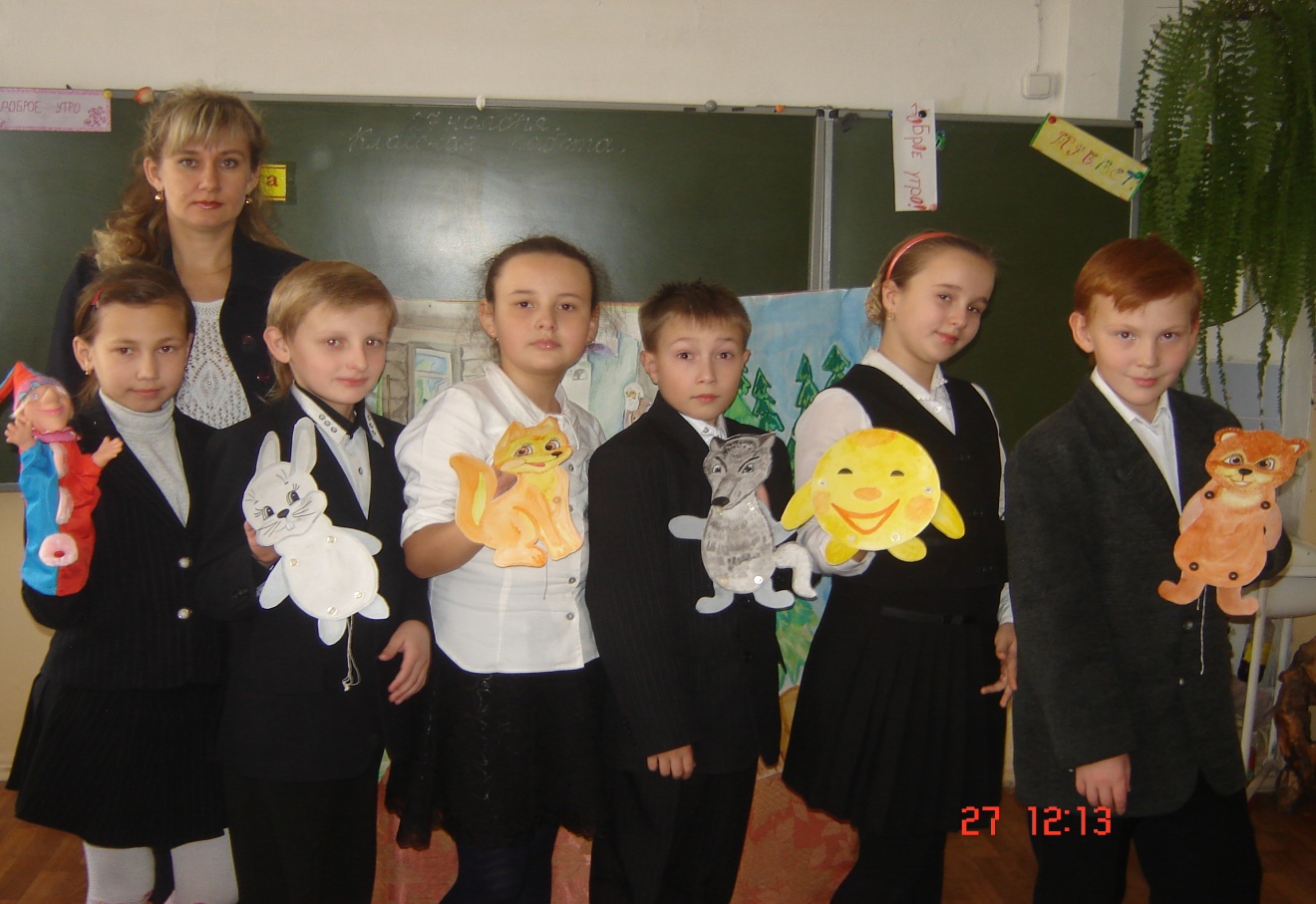 2009-2010 учебный год1 «Б»класс, классный руководитель Гибадуллина Елена Николаевна,представлял информационный проект«Птицы, зимующие в нашем крае»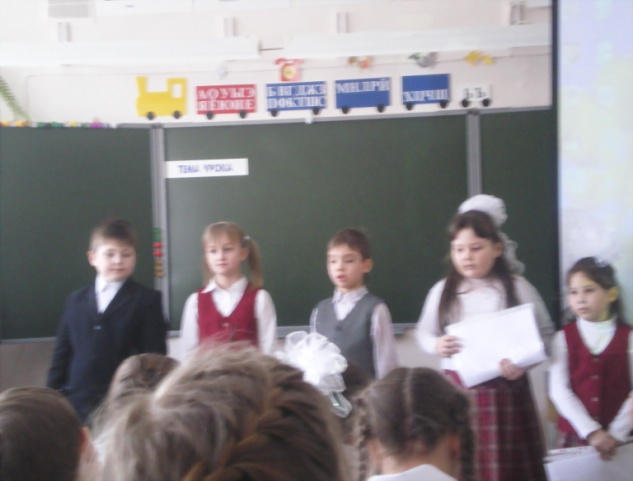 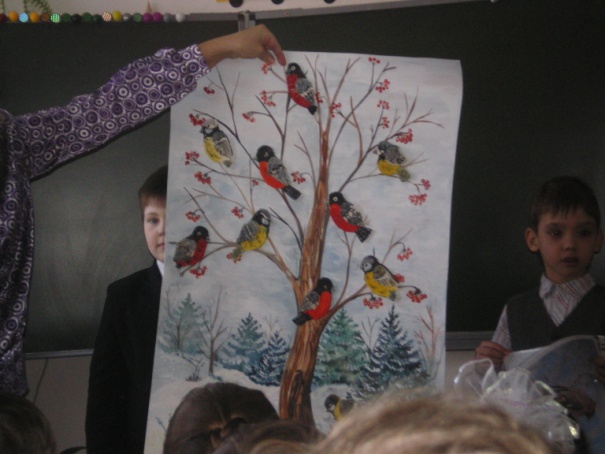 В октябре 2008 года команда учащихся 4 «Б» класса, классный руководитель Гибадуллина Елена Николаевна, участвовала в городском конкурсе, посвящённом Международному дню защиты животных. Конкурс был проведён городским детским эколого-биологическим центром для привлечения внимания детей и общественности к экологическим проблемам современного мира и развития интеллектуально-творческих способностей детей.КОМАНДА «Л Я Г У Ш А Т А»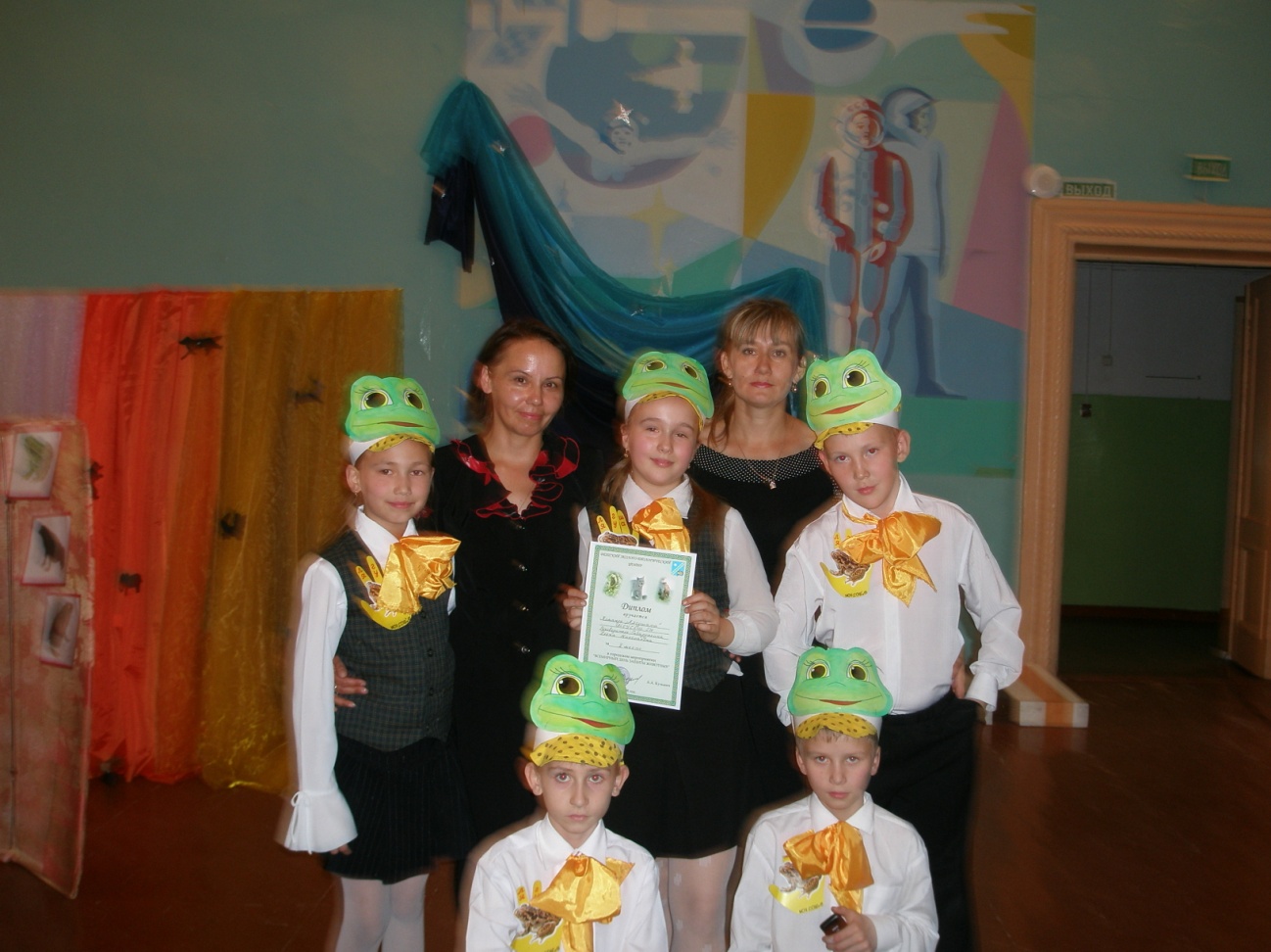 Еленой Николаевной к этому городскому мероприятию были подготовлены:Презентация командыАтрибутика, костюмыВыступление в защиту лягушек, занесённых в Красную книгу Урала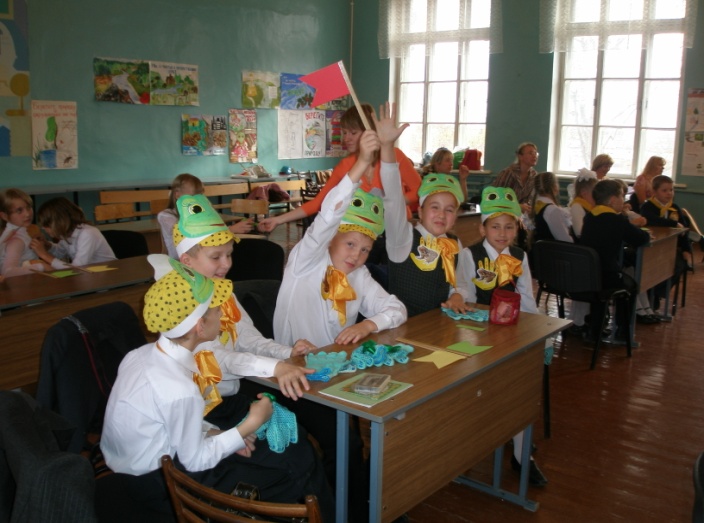 В ноябре 2008 года МОУ «СОШ № 15» стала площадкой городского семинара для заместителей директоров по УВР по теме: «Метод проектов – педагогическая технология современного образования». 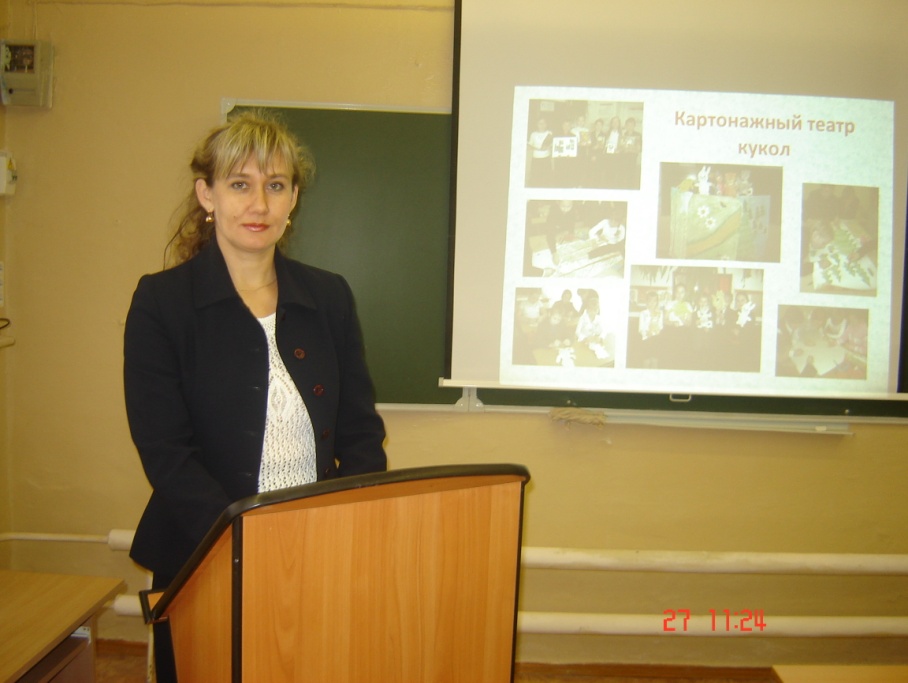 Продуктом проекта стали: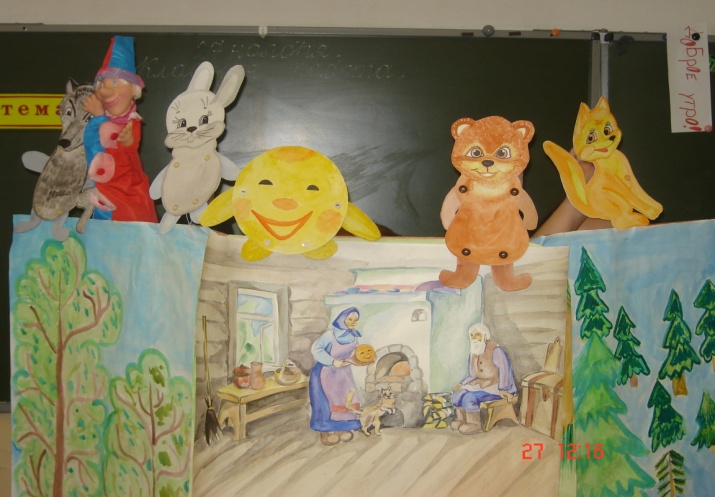 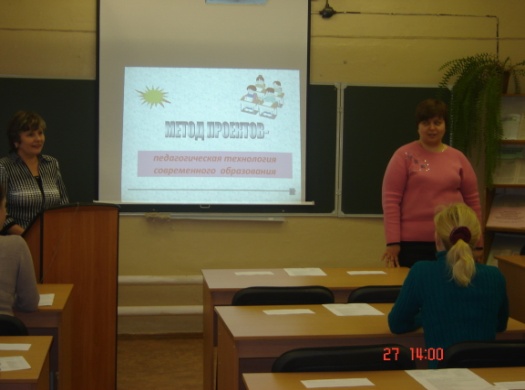 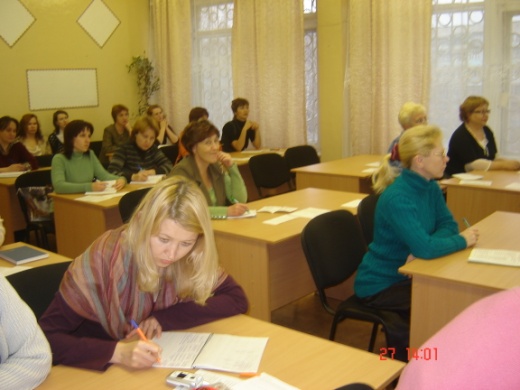 